Gelieve dit formulier in te vullen voor elk actueel aangeboden module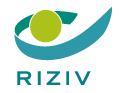 Didactisch materiaal e-learning in het kader van de accreditering van artsen en apothekers-biologenActiviteitsnummer:Activiteitsnummer:Activiteitsnummer:Titel:Titel:Titel:Inhoud:Inhoud:Inhoud:Inhoud:Inhoud:Inhoud:Startjaar:Startjaar:Startjaar:Auteurs: Auteurs: Auteurs: Auteurs: Auteurs: Auteurs: Naam en voornaamRIZIV-nummerRIZIV-nummerKwalificatie1.2.3.4.5.Kwalificatie dient enkel gespecificeerd te worden zo de redacteur niet over Rizivnummer beschikt. Opgave veronderstelt een volledige verklaring betreffende bestaande of mogelijke belangenconflicten in hoofde van alle opgesomde personen. Gelieve deze belangenconflicten te specificeren indien toepasselijk: Kwalificatie dient enkel gespecificeerd te worden zo de redacteur niet over Rizivnummer beschikt. Opgave veronderstelt een volledige verklaring betreffende bestaande of mogelijke belangenconflicten in hoofde van alle opgesomde personen. Gelieve deze belangenconflicten te specificeren indien toepasselijk: Kwalificatie dient enkel gespecificeerd te worden zo de redacteur niet over Rizivnummer beschikt. Opgave veronderstelt een volledige verklaring betreffende bestaande of mogelijke belangenconflicten in hoofde van alle opgesomde personen. Gelieve deze belangenconflicten te specificeren indien toepasselijk: Kwalificatie dient enkel gespecificeerd te worden zo de redacteur niet over Rizivnummer beschikt. Opgave veronderstelt een volledige verklaring betreffende bestaande of mogelijke belangenconflicten in hoofde van alle opgesomde personen. Gelieve deze belangenconflicten te specificeren indien toepasselijk: Kwalificatie dient enkel gespecificeerd te worden zo de redacteur niet over Rizivnummer beschikt. Opgave veronderstelt een volledige verklaring betreffende bestaande of mogelijke belangenconflicten in hoofde van alle opgesomde personen. Gelieve deze belangenconflicten te specificeren indien toepasselijk: Doelgroep:O ArtsenO (en) anderen:	Leerbehoeften en verwacht leerresultaat:Leerbehoeften en verwacht leerresultaat:Verantwoording actualiteitswaarde (enkel indien het materiaal inhoudelijk langer dan drie jaar geleden werd samengesteld of herzien):Verantwoording actualiteitswaarde (enkel indien het materiaal inhoudelijk langer dan drie jaar geleden werd samengesteld of herzien):Deelnameduur (in uur):O 0,5O 1O 1,5O 2Indien de controle op reële participatie voor deze module afwijkt van de algemene methode die de organisator gebruikt overeenkomstig opgave in formulier erkenning organisator, gelieve dit dan te preciseren:Indien de controle op reële participatie voor deze module afwijkt van de algemene methode die de organisator gebruikt overeenkomstig opgave in formulier erkenning organisator, gelieve dit dan te preciseren:Feedbackscore en eventuele toelichting:Feedbackscore en eventuele toelichting:Hoe opsturen?Hoe opsturen?Via e-mail:info.accredit@riziv-inami.fgov.be Enkel volledig en deugdelijk ingevulde formulieren worden behandeld. Bij vragen kan contact worden opgenomen met de dienst Accreditering Artsen RIZIV (info.accredit@riziv-inami.fgov.be).Enkel volledig en deugdelijk ingevulde formulieren worden behandeld. Bij vragen kan contact worden opgenomen met de dienst Accreditering Artsen RIZIV (info.accredit@riziv-inami.fgov.be).